Appendix BListed below are slides from the presentation given at the public meeting.  This presentation outlined the results of what the community is thinking about concerning an art installation in the park.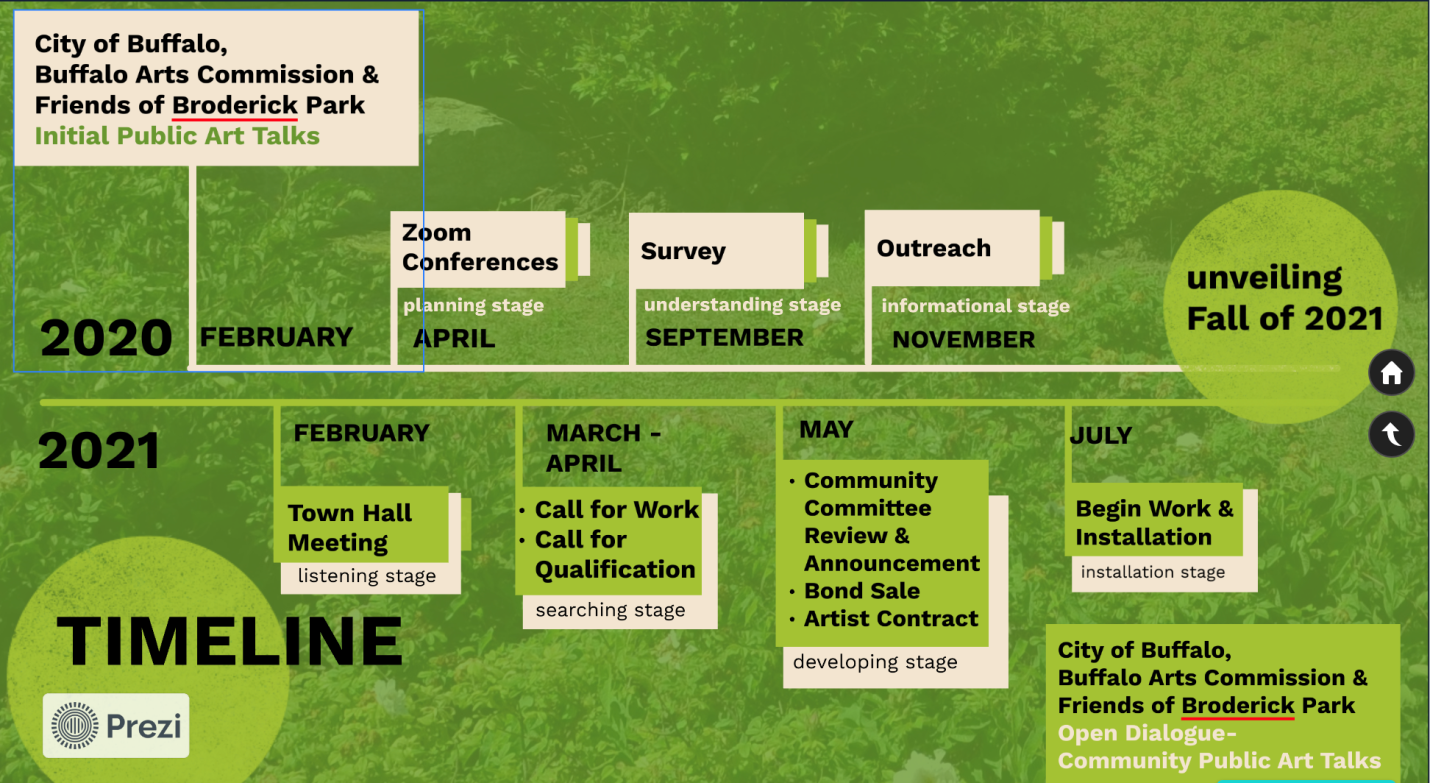 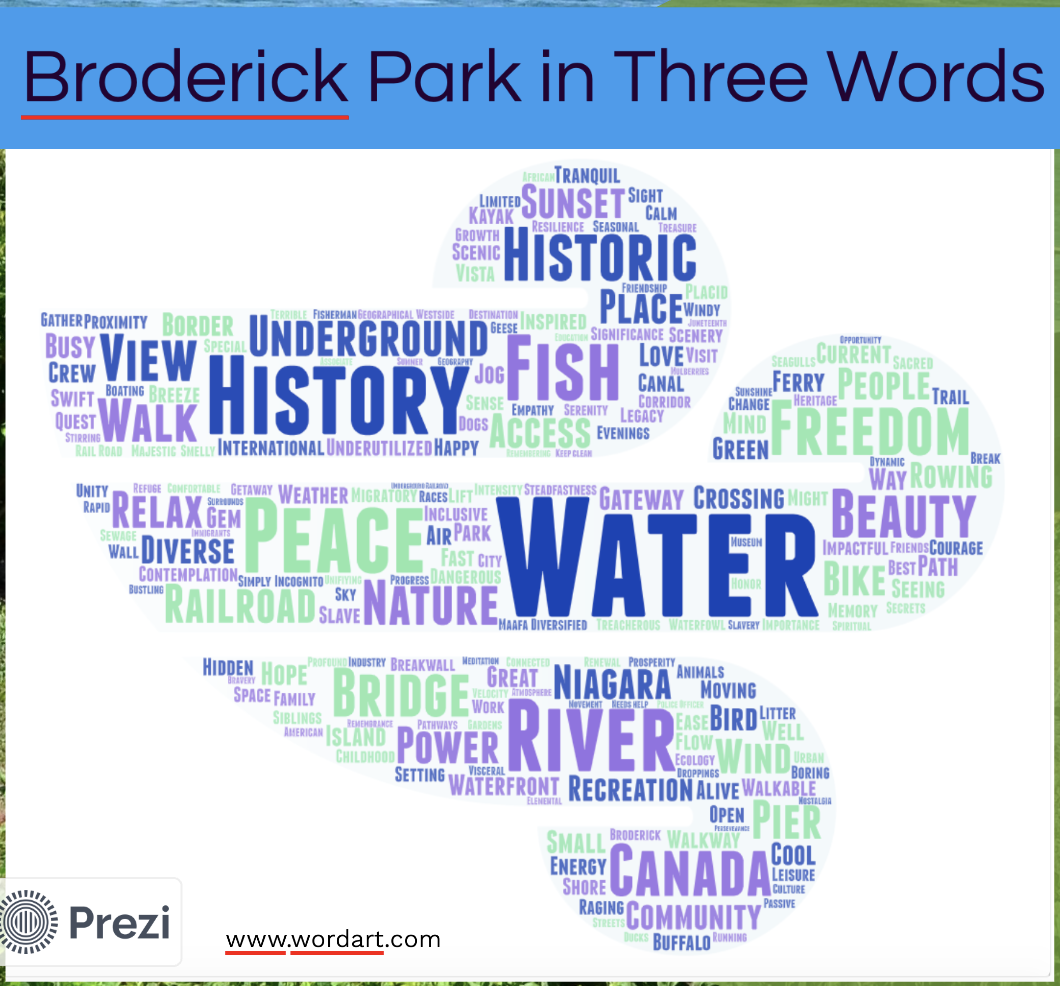 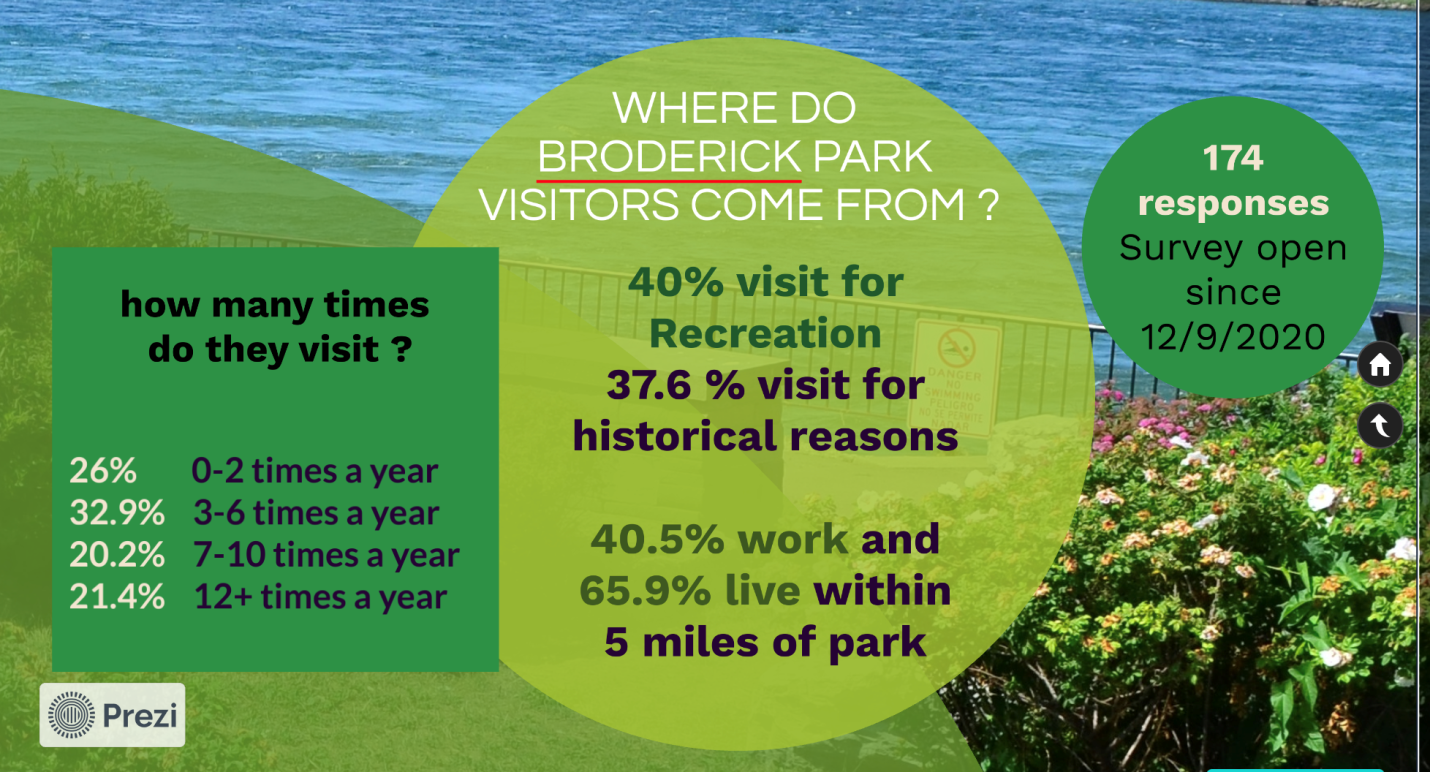 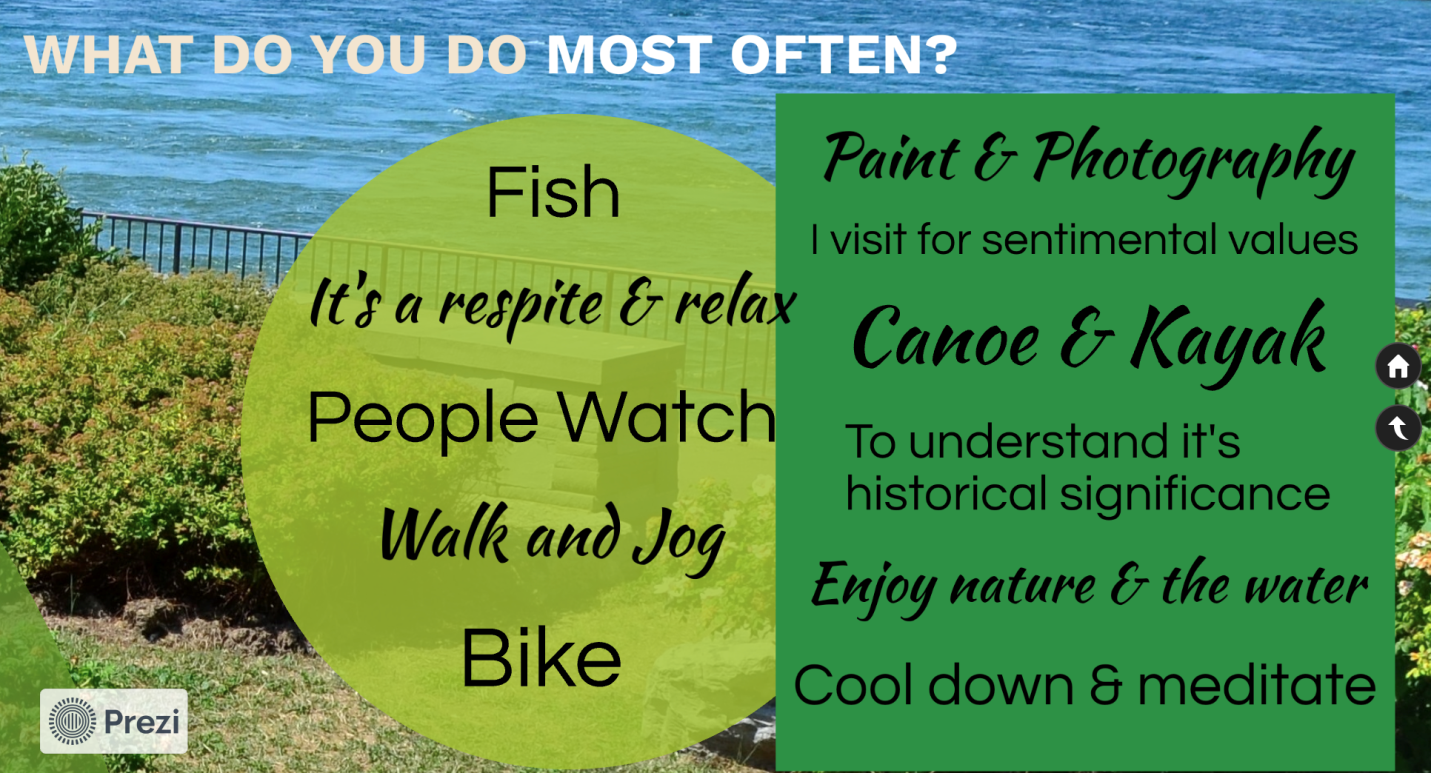 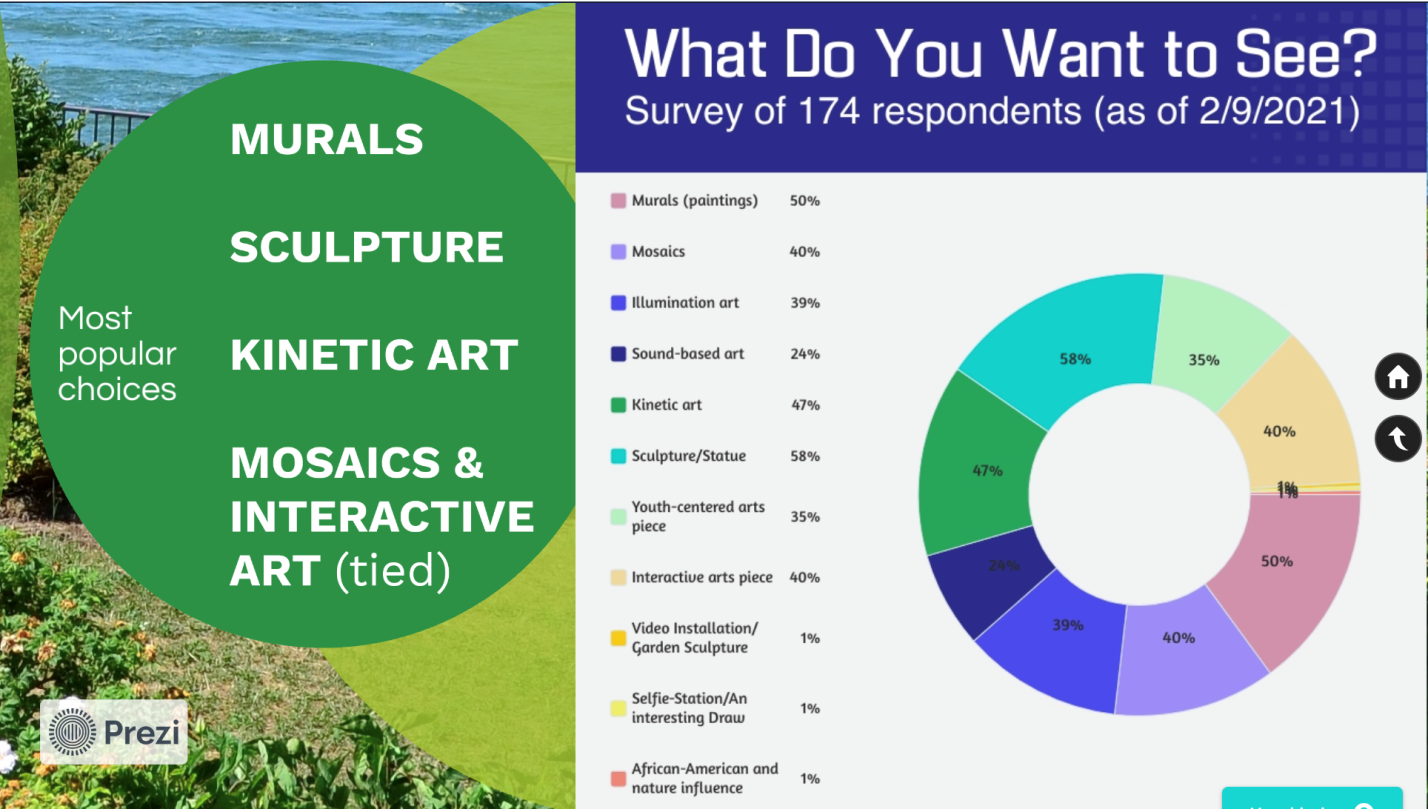 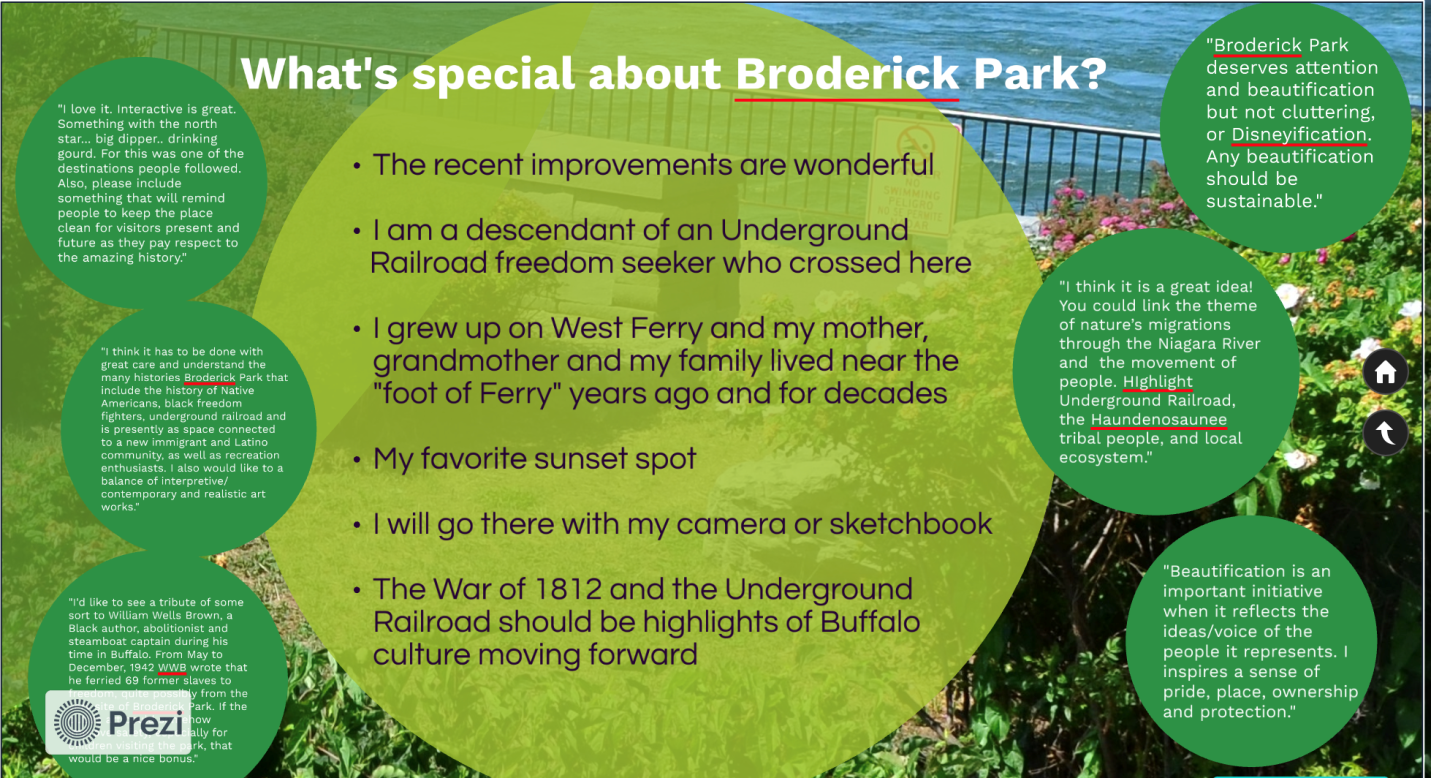 